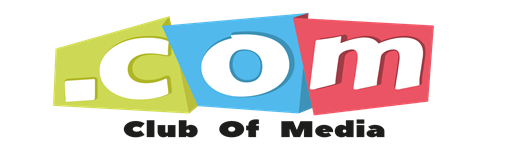 Madde: Kulübün Adı Kulübün tam adı “Medya ve Haber Kulübü”, kısa adı “.com”dur. Medya ve Haber Kulübü, Sabancı Üniversitesi Kampüs Yerleşkesinde kuruludur. Topluluğun logosu yukarıdaki gibidir.Madde: Kulübün AmaçlarıSabancı Üniversitesi “Medya Kulübü (.com)”; kendi alanlarını başarılarıyla temsil eden medyanın önde gelen isimlerini Sabancı Üniversitesi öğrencilerini bir araya getirerek, çeşitli etkinlik ve eğitimler düzenleyerek öğrencilerin kişisel gelişimlerine katkıda bulunmayı ve öğrencileri medya ve ilgili alanları hakkında bilinçlendirmeyi amaçlar.Madde: Kulübün FaaliyetleriSabancı Üniversitesi Medya Kulübü amaç ve ilkeleri doğrultusunda;Kulüp, Medya ve ilgili alanlarında marka/şirket/kuruluş gezileri yapar ve öğrencilerin medya sektörünü yakından tanımalarını ve bilinçlenmelerini amaçlar.Sabancı Üniversitesi öğrencilerinin kişisel gelişimlerine ışık tutmak amacıyla söyleşi, panel, oturum ve zirve etkinlikleri düzenler.Medya ve medyanın ilgilendirdiği tüm konularda sertifikalı eğitim ve workshoplar düzenler.Medya Kulübü tarafından düzenlenen ‘Ödül Töreni’ etkinliğiyle birlikte kendi alanlarını başarıyla temsil eden medyatik isimleri üniversitede ağırlar ve ödüllendirir.Diğer kulüplerle ortak etkinlikler yürütür.Öğrencilerden gelen talep ve istekleri göz önünde bulundurur, etkinliklerini bu doğrultuda şekillendirir.Kampüs ve öğrenci kulübü röportajlarıyla kendi haberlerini üretir ve yayınlar.Madde: Kulüp ÜyeliğiÜyelik Koşulları: Sabancı Üniversitesi Medya Kulübü’ne üye olmak için gerekenler;Sabancı Üniversitesi öğrencisi olmakSadece kulübe ilk girişte alınan kulüp üyelik ücretini ödemek,Üye AlımıÖğretim yılı başında yapılan oryantasyon günlerinde Medya Kulübü standında üye kaydı yapar.Tanıtım günlerine katılmayan öğrenciler, sene başında yapılan ‘Tanışma Toplantısı’ etkinliğinde kulübe üye olabilirler.Sene içerisinde üye olmak isteyen öğrenciler, kulüp mailinden sorumlu kişilere ulaşarak üye kaydı yaptırabilirler.Yeni üye kayıt ücreti Medya Kulübü Yönetim Kurulu tarafından belirlenir.Üyelik ÇeşitleriSabancı Üniversitesi Medya Kulübü içerisindeki üyelik çeşitleri aşağıda belirtilmiştir.    Pasif Üyelik:Madde 4.1’de belirtilen tüm koşulları yerine getirmiş olan ancak aktif olarak kulüp çalışmalarına dahil olmayan üyeler pasif üye olarak adlandırılır.Tüm diğer üyeler gibi kulüple ilgili bilgilendirme mailleri kendilerine iletilir.Buna bağlı olarak; ücretli katılımlı düzenlenen etkinlik düzenlenmesi halinde üye ücreti ayrıcalığından faydalanma hakkına sahiptir.Pasif Üyeler istedikleri zaman aktif üye olarak çalışmalarına başlama hakkına sahiptir.Aktif Üyelik:  Kulüp aktif üyelerini mail listesinde duyurur. Aktif üyeler kulübün yıl içerisindeki etkinliklerinin gerçekleştirilmesi sırasında operasyonda görev alan üyelerdir.En az bir organizasyonda başarıyla görev almak aktif üye koşulunu sağlamak için yeterlidir. Kulüpte üç dönem aktif üye olarak görev almış üyeler Yönetim Kurulu için aday olabilirler.Kulüp yönetimi kulübün operasyonel işlerdeki pozisyonları kulüp içerisinde duyurur ve uygun kişileri seçer. Yeterli başvuru oluşmaması durumunda bir kişiye birden fazla görev verilebilir. Görev alan kişiler kulüp ortak mail listesinden duyurulur. Yönetim Kurulu görevini yerine getirmeyen Aktif üyelerin görevine son verebilir. Bu konudaki tebliğ görevi ihmalin belirlenmesini takiben 10 iş günü içerisinde yapılır. Sonrasında yapılan görev sonlandırmalar geçersizdir.Aktif üyeler çalışmak istedikleri departmanı belirtir, yönetim kurulu üyeleri departmanlardaki üye dağılımını ve verimliliklerini göz önünde bulundurarak üyeleri departmanına yerleştirir.Yönetim Kurulu Üyeliği:Kulüple ilgili planların ve projelere dair kararların uygulanmak üzere alındığı ve aksiyona geçiren kuruldur.Her yönetim kurulu üyesi aynı zamanda Medya Kulübü’nün Departmanlarından birinin koordinatörüdür.Yönetim Kurulu üyesi, koordinatörlüğünü yaptığı departmandan kurula koordinatör üye isim önerme hakkına sahiptir.Koordinatör Üye:Koordinatörler çalıştıkları departmanlara bağlı olarak görevlerini sürdüren departman sorumlularıdır. Bu kişiler Yönetim Kurulu’nda bulunabilir.Koordinatörler, departmanlarında bulunan aktif üyelerle çalışır.Gerekli durumlarla koordinatörler aktif üyeler arasından seçilir. Seçilecek koordinatör sayısı ihtiyaca bağlı olarak Yönetim Kurulu tarafından belirlenir.Bu kişiler, Yönetim Kurulu’nun kendi aralarında yapacağı değerlendirmeye bağlı olarak ‘koordinatör' sıfatıyla görevlerine devam edebilir, aktif üye seviyesine indirilebilirler.Üyeliğin Dondurulması ve Sona Ermesi KoşullarıAktif Üyeliğin Dondurulması ve Sona ErmesiKulübün düzenini bozan, işleyişini engelleyen üyelere Medya Kulübü disiplin cezası yaptırımı uygulanır.Medya Kulübü Yönetim Kurulu tarafından verilen disiplin cezaları nedeniyle, yine Yönetim Kurulu’nun verdiği karara göre aktif üyelikler bir süre dondurulabilir/sona erdirilebilir.Yönetim Kurulu Üyeliğinin Sona Ermesi Koşulları:Yönetim Kurulu üyesinin sorumlu olduğu departmanında toplantı yapmaması, haftalık Yönetim Kurulu toplantılarına katılmaması gibi sebeplerden ötürü üzerine düşen görev ve sorumlulukları yerine getirmeme durumunda; yönetim kurulu üyelerinin oy çokluğu ile görevlerini yerine getirmeyen YK üyesinin görevine son verilir.Madde: Kulüp İşleyişi:Yönetim Kurulunun Yapısı ve GörevleriKulüple ilgili kesin kararları alır ve uygulamaya koyar.Her akademik yılın sonunda, Yönetim Kurulu değerlendirmeleri sonucunda seçilen yeni üyeler ve görevine devam eden Yönetim Kurulu üyeleri ile oluşur.Her akademik yılın sonunda, bir sonraki akademik yılda gerçekleştirilecek etkinliklerin içeriklerini ve hareket planlarını hazırlar, bu planların uygulanmasını sağlar.Kulüp ile kesin kararları alır.Etkinliklerde aktif üyelerin rol almasını sağlar.Üyeler arasındaki etkileşimi sağlamaktan sorumludur.Yönetim Kurulu onayı olmadan kurul adına herhangi bir karar verilemez ve uygulayamaz. Aksi davranışlarda bulunanlara karşı iç tüzüğün ilgili maddesini uygulama hakkı vardır.Yönetim Kurulu karar almak için oylama yapar ve çoğunluğun kararına uyar.Kulüp Başkanı’nın Görev ve YetkileriKulüp Başkanı, Yönetim Kurulu üyelerinin uyum içinde çalışmasını sağlar. Kararların alınması ve uygulanmasından sorumludur.Yönetim kurulu toplantılarına başkanlık eder ve gündemi oluşturur.Kulüp Başkanı, sene boyunca yapılacak etkinliklerin içerikleri denetler, etkinliğin planlanması sürecinde organizasyon departmanını denetler. Departman üyelerine görev dağılımının yapılması ve uygulanış sürecini takip etme yetkisine ve sorumluluğuna sahiptir.Kulüp Başkanı, diğer tüm Yönetim Kurulu üyeleri ile aynı statüye ve oy hakkına sahiptir.Kulüp Başkanı, haftalık olarak yapılan Yönetim Kurulu toplantısını koordine eder. Gerekli görüldüğü durumlarda toplantı sıklığını arttırılabilir. Genel uygunluğu göz önünde bulundurarak toplantı gününü, saatini ve yerini belirleme ve bildirme sorumluluğuna sahiptir.Kulüp Başkanının belirlenen toplantıya katılamaması durumunda, toplantı başkanın önceden belirteceği Yönetim Kurulu üyesi tarafından yönetilir.Üyeliğin sona erdirilmesi işleminin başlatılması için başkanın onayı gereklidir.Yönetim Kurulu üyelerinin çalışacakları konu hakkında oy çokluğu sağlayamaması durumunda başkan karar alır.Kulüp en az bir yıl inaktif durumda kaldıktan sonra yeni bir başkanla çalışmalarına başlarsa, kulübün yeni başkanı ‘kurucu başkan’ sıfatını taşır.İlk senesinde kurucu başkan, gerek gördüğü takdirde iş yükünü hafifletmek için kendine eş başkan veya başkan yardımcısı tayin etme hakkına sahiptir. Eş başkan ya da başkan yardımcısının görevlerindeki devamlılığına ilk döneminin sonunda Yönetim Kurulu, kulüp içindeki çalışmalarını değerlendirerek karar verir.Koordinatörlerin Görev ve YetkileriKoordinatörler, yer aldıkları departman ve üstlendikleri görevlere bağlı olarak, planlanan etkinliklerin gerçekleşmesinde aktif üyelerin uyum içerisinde çalışmalarını sağlama yetki ve görevine sahiptir.Koordinatörler, sene boyunca bağlı oldukları Yönetim Kurulu üyesi tarafından verilen görevleri verilen zaman aralığında yerine getirme sorumluluğuna sahiptir.Koordinatörler, sene boyunca kendilerine verilen görevler doğrultusunda aktif üyelere görev dağılımı yapma ve verilen görevlerin zamanında yerine getirilmesini takip etme yetki ve sorumluluğuna sahiptir.Koordinatörler, bağlı oldukları Yönetim Kurulu üyesi tarafından planlanan toplantılara katılma ve verilen görevler ile ilgili raporlama görevine sahiptir.Koordinatörler gerek gördükleri takdirde toplantı isteme hakkına sahiplerdir.Aktif Üyelerin Görevleri ve Yetkileri Aktif üyeler, aktif olarak çalıştıkları departmanlarında üstlendikleri görevleri yerine getirmekten sorumludur. Bu üyelerden, çalıştıkları departmanın koordinatörü tarafından önceden bildirilen toplantılara katılması beklenir.DepartmanlarYönetim Kurulu'nda yer alan tüm üyeleri dahil olmak üzere tüm üyeler aşağıda belirtilen departmanların birinde yer alır.Sponsorluk ve Finans Departmanı: Kulübün, şirketler ve diğer kurumlar ile olan sponsorluk sözleşmelerinin içeriğini belirler ve sponsorluk görüşmeleri yapar.Sponsorluk sözleşmesi imzalanan şirketlerin, Sabancı Üniversitesi kampüsünde yürütmek istedikleri tanıtım ve etkinlik faaliyetlerini organize eder. Kulübün etkinlikleri kapsamında finansal süreci yönetir.Planlama ve Organizasyon Departmanı: Kulübün her akademik döneminde gerçekleştireceği etkinliklerin zamanlarını ve içeriklerini planlamak.Etkinliklere katılacak olan katılımcıları belirler ve iletişime geçilmesi için Haberleşme ve İletişim departmanına bildirir. İletişime geçilen isimlerden olumlu yanıt geldiği takdirde etkinliklerin lojistik detayları (uygun yer, zaman ayarlama) ile ilgili süreçleri yönetmek.Etkinliklere kayıt, katılım, sertifika ve diğer ilgili detaylarla ilgilenir.Haberleşme ve İletişim Departmanı:Planlama ve organizasyon departmanı tarafından belirlenen, etkinliklerde yer verilmesi amaçlanan kişilerle irtibata geçmek.İrtibata geçilen isimlerden olumlu yanıt geldiği takdirde organizasyon sürecini başlatmak üzere Planlama ve Organizasyon Departmanı’na geri bildirimde bulunmak.Toplantılara İlişkin Hususlar    Yönetim Kurulu Toplantıları:           Yönetim Kurulu toplantıları Başkan tarafından yönetilir.Yönetim Kurulu toplantıları, kesin kararın alındığı toplantılardır.Toplantılarda alınan kararlarda oy çokluğu esastır.Toplantı gündemini, toplantı öncesinde belirlenen konular, gelen talepler ve Yönetim Kurulu üyelerinin gündeme getirmek istediği konular oluşturur.Toplantıların aksatıldığı durumlarda 4.4.2. Madde’deki yaptırımlar geçerlidir.Departman Koordinatörleri ve Üyeler Arası ToplantılarToplantılar, departmandan sorumlu Yönetim Kurulu üyesi tarafından yönetilir.Toplantıyı yöneten Yönetim Kurulu üyesi, verilen görevlerin, iş bölümünün ve tüm önemli konuların raporlanmasından sorumludur.Departmanlar toplantıları 2 haftada en az 1 kere yapılmalıdır.Madde: Seçim Esasları:Hiçbir Yönetim Kurulu üyesi oylama olmadan seçilemez.Yönetim Kurulu seçimleri her Akademik yılın sonunda, Nisan ayında bir sonraki dönem için yapılır. İhtiyaç duyulduğu takdirde, Yönetim Kurulu üyeleri kulüpte en az 1 yıl bulunmuş aktif üyeler arasından seçilir.Adaylar toplantıya katılan bütün aktif üyeler tarafından oy çokluğuyla seçilir.Seçimler oy çokluğu esasına dayanır.Seçimler, aşamalı ve kapalı veya açık oy esasına göre yapılır. Görevdeki üyelerden herhangi birinin istifası veya üyeliğinin düşürülmesi durumunda sadece o görev için aynı seçim yapılır. İtiraz olmaması halinde kulüp içinden atama da yapılabilir.Madde: Tüzük DeğişikliğiKulüp tüzüğü her sene başı, bir önceki yılın Yönetim Kurulu üyelerinden hala aktif kulüp üyesi olanlar ve yeni seçilen Yönetim Kurulu üyeleri ile birlikte gözden geçirilir.Değişiklik yapılması öne sunulan durumda söz konusu olan her madde teker teker oylanır.Kulüp Tüzüğü